Publicado en  el 13/02/2014 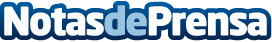 Abengoa finaliza la construcción de una planta de tratamiento de agua en Angola (13 de febrero de 2014)La planta de Abengoa producirá 16,3 ML de agua al día beneficiando a más de 250.000 personas
Datos de contacto:AbengoaNota de prensa publicada en: https://www.notasdeprensa.es/abengoa-finaliza-la-construccion-de-una-planta_1 Categorias: Construcción y Materiales http://www.notasdeprensa.es